          《在线课堂》学习单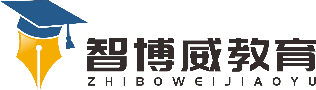 班级：                姓名：                 单元数学 5年级下册第4单元课题公因数与最大公因数的应用温故知新1、 填空。12的因数有（                           ）18的因数有（                           ）所以12和18的公因数是（                  ）12和18的最大公因数是（           ）自主攀登2、如果要用边长是整分米数的正方形地砖把贮藏室的地面铺满（使用的地砖必须都是整块），可以选择边长是几分米的地砖？边长最大是几分米？分析理解题意：要使所用的正方形地砖都是整块的，地砖的边长必须既是16的因数，又是12的因数。所以，边长必须是12和16的公因数，最大的边长就是它们的最大公因数。因为12和16的公因数有（  ）、（  ）、（  ），最大公因数是（   ），所以正方形边长可以是（  ）dm，（   ）dm，（   ）dm。边长最大是（  ）dm。稳中有升3、有一张长方形纸，长70cm，宽50cm。如果要剪成若干同样大小的正方形而没有剩余，剪出的正方形的边长最大是几厘米？说句心里话